ШТА ЈЕ НА СЛИЦИ?Речи напиши писаним словима.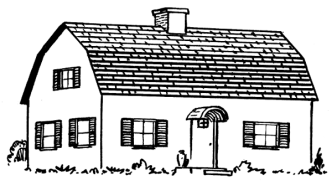 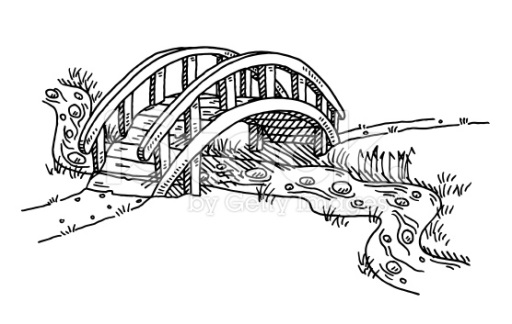 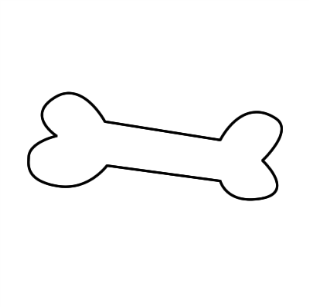 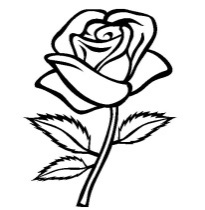 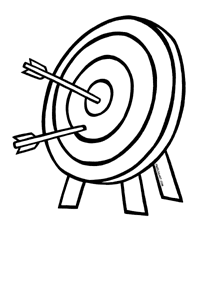 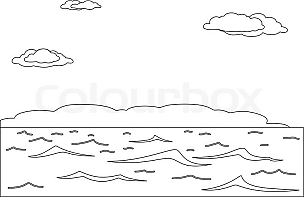 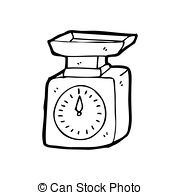 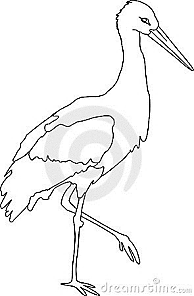 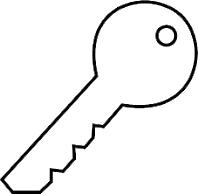 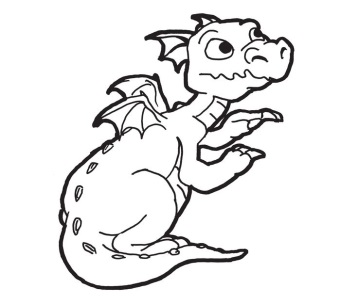 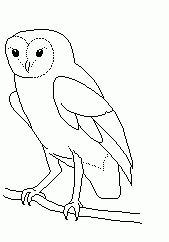 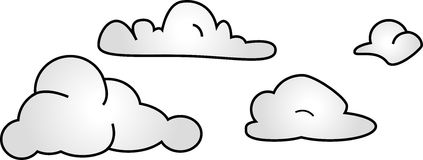 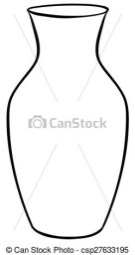 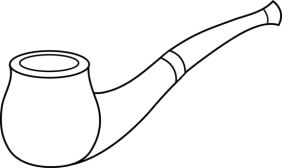 